Flathead High School Credit Check  				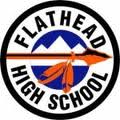 22 Credits Required to Graduate							  Jr.   Sr.										Early Name  									Graduation			9	9	10	10	11	11	12	12								Comp.	Lit.	Lit.	Lit.English:				(4 credits)Math:												(3 credits)			Lab	Lab	Lab	LabScience:(2 credits)					Western Civ.	Amer. History	Govt.Social Sciences:(2.5 credits)21st Century:		I.T. Essentials:		Fine Arts:(.5 credit)			(.5 credit)			(1 credit)Health			P.E.:				Vocational:	(.5 credit)			(1 credit)			(1 credit)Electives:								Student Aide:(6 credits or more)Foreign Language:(2 credits) 	*Recommended for students planning to attend a 4 year College/University. 	Career Field Distinction:				Merit Distinction:			(22 Credits)						(24 Credits)  *Successful completion of 3 credits in a career field		*Successful completion of 6 IB/AP classes; Major, 60 hours of community service, & participate		3 of which you must complete exams.	in a CTSO for a minimum of 2 years.		 